Studium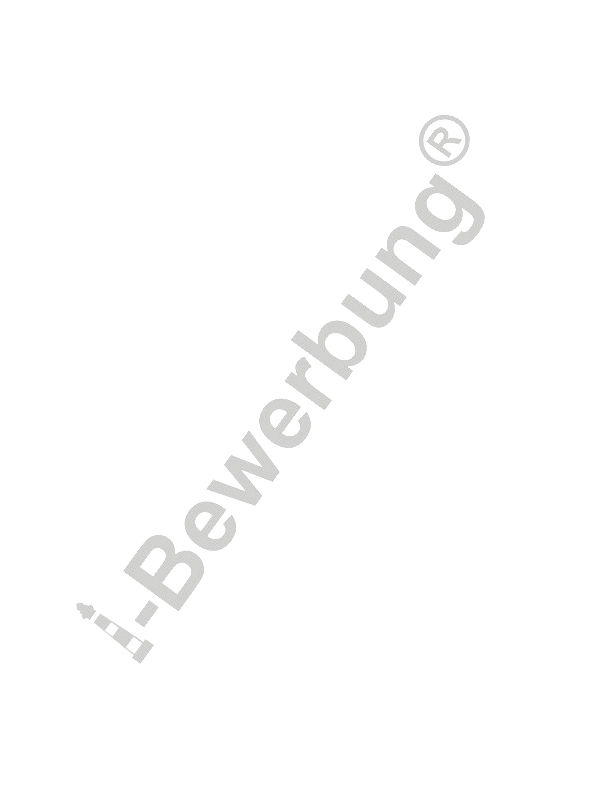 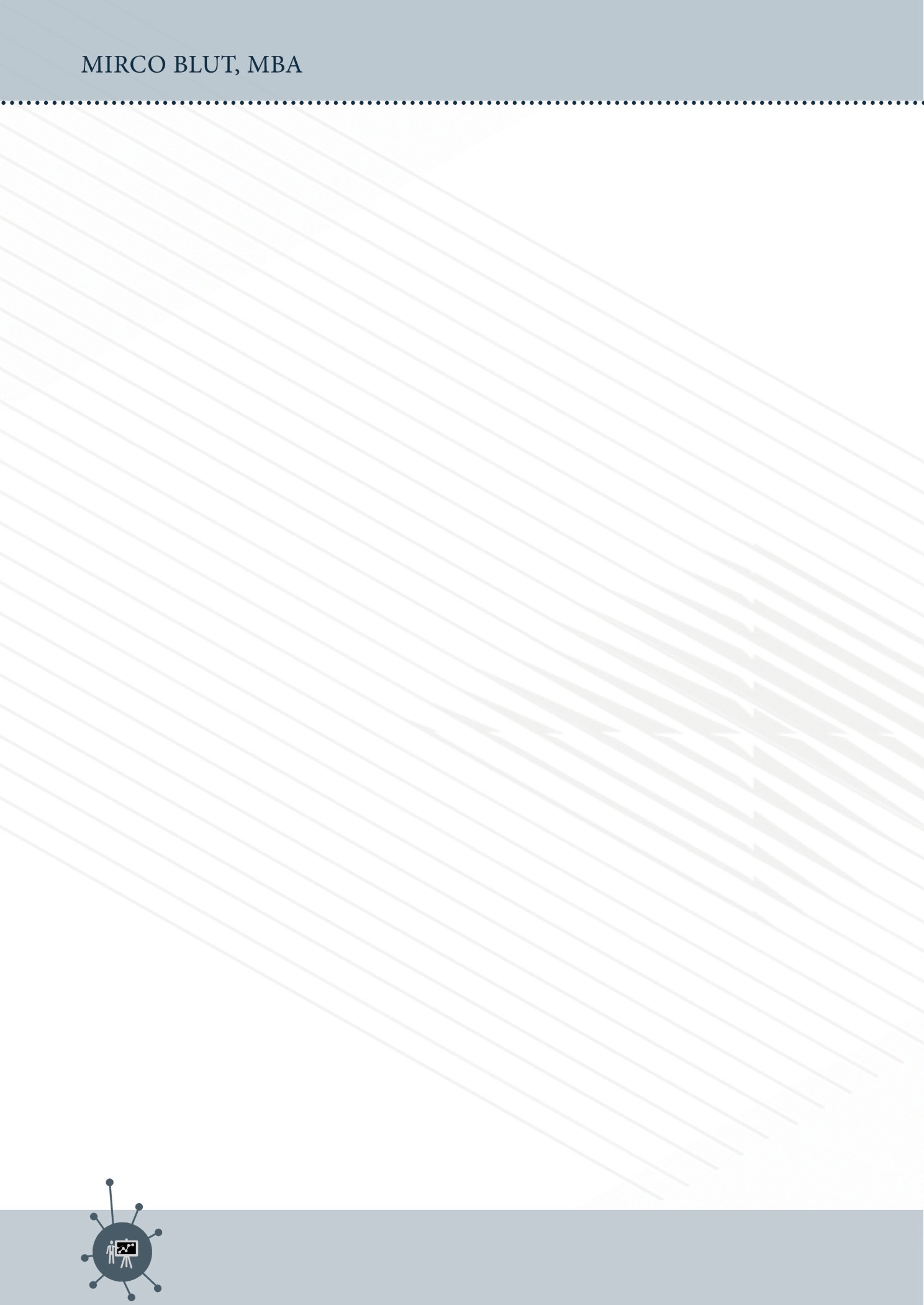 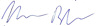 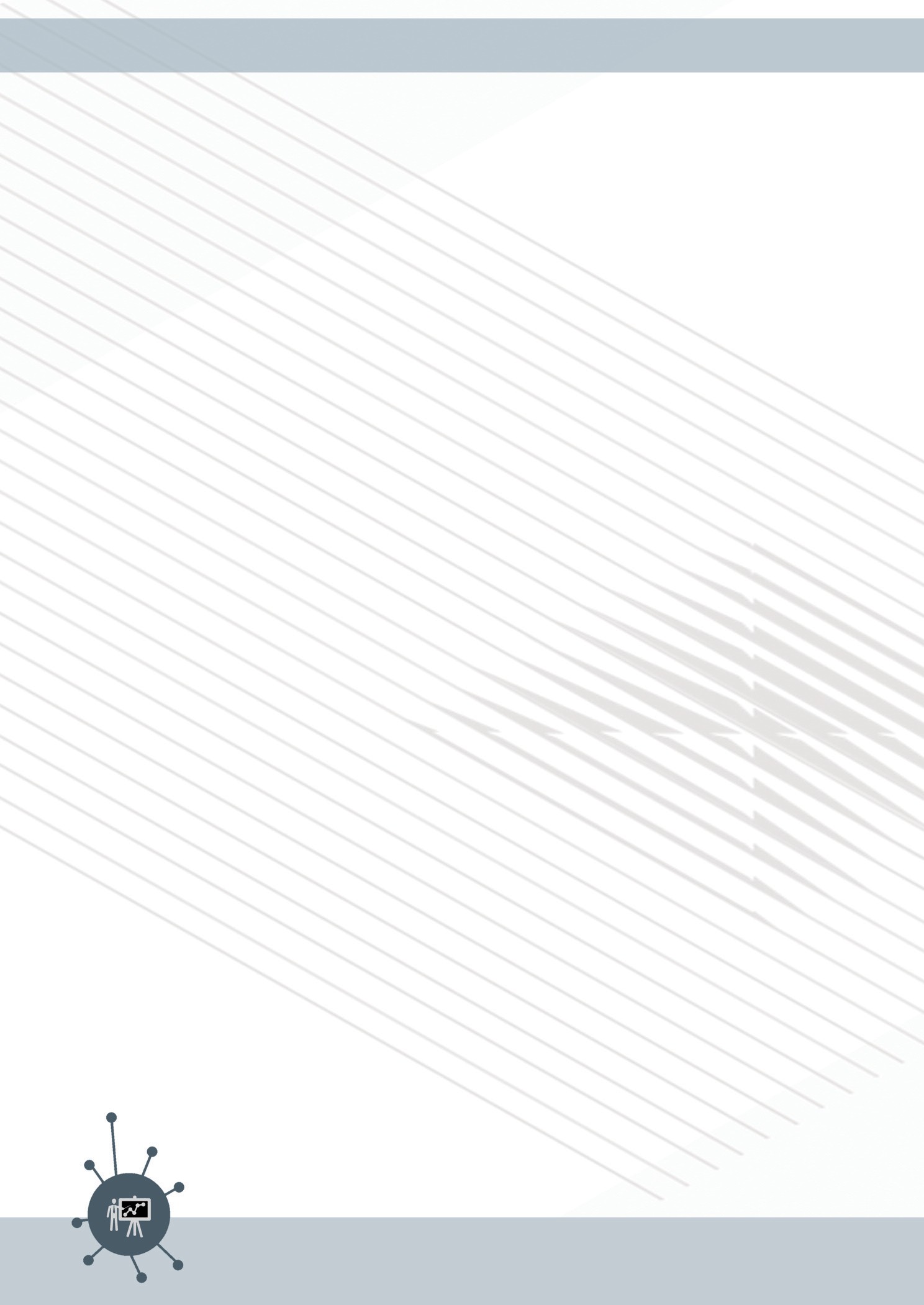 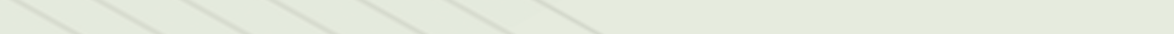 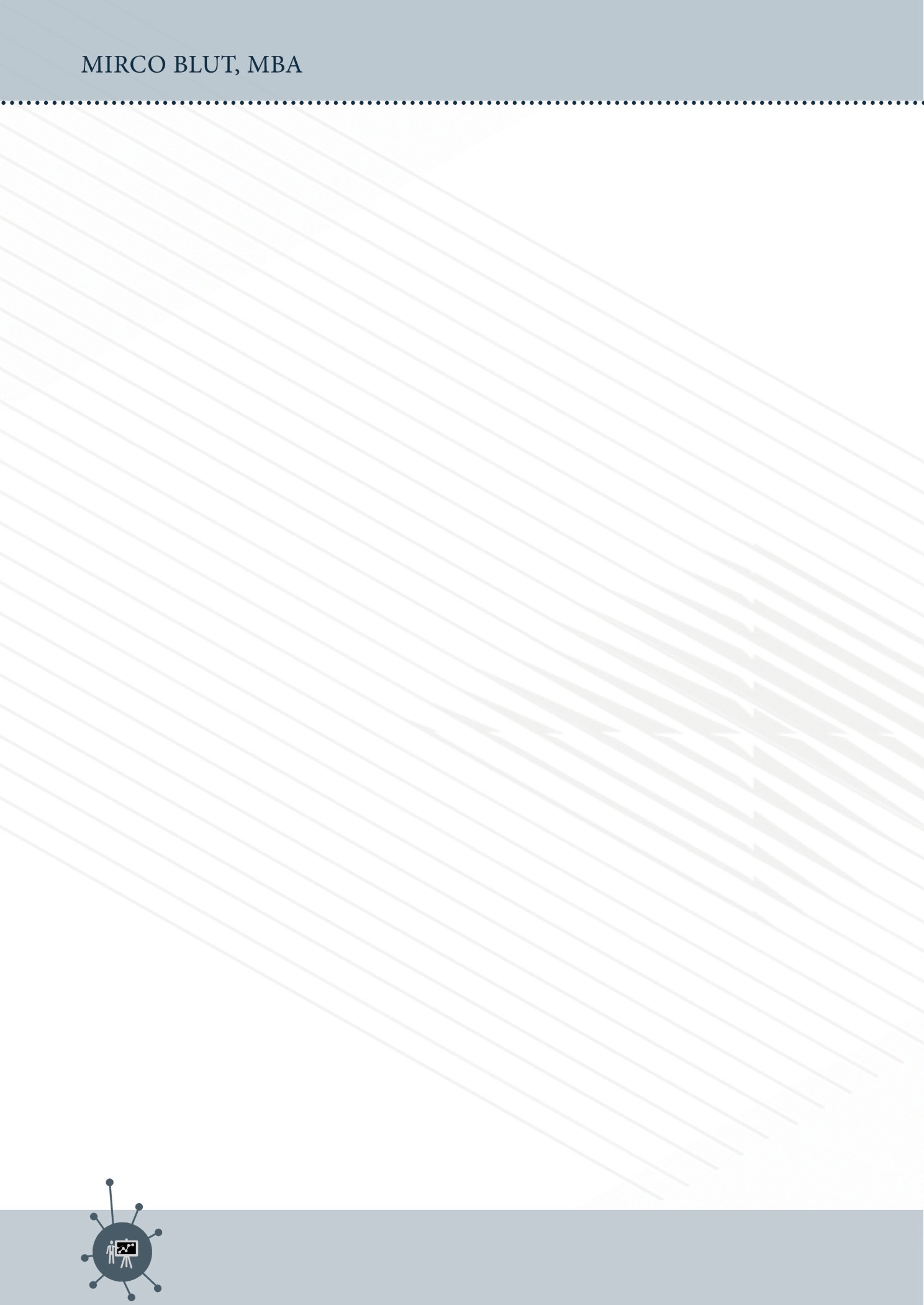 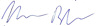 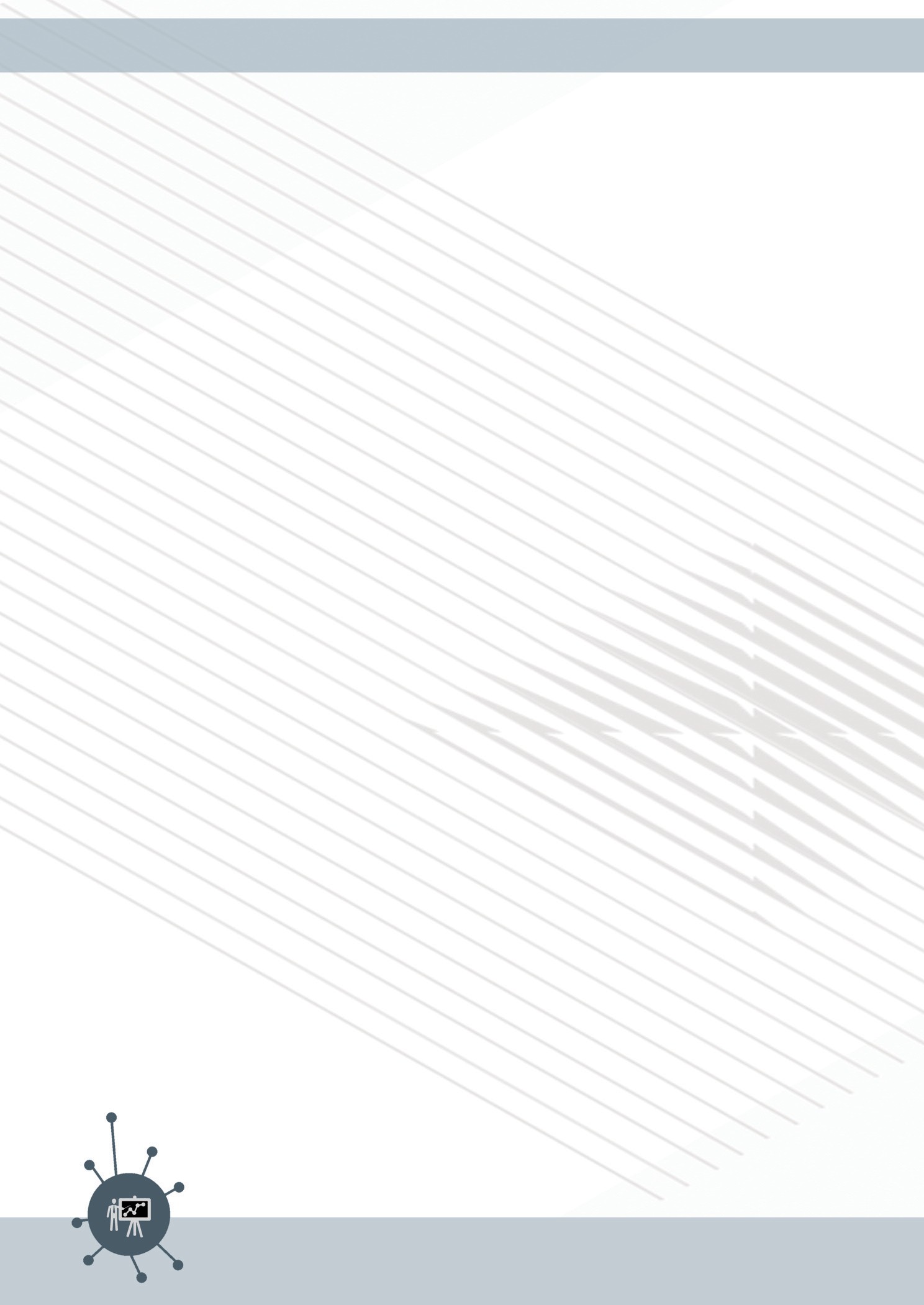 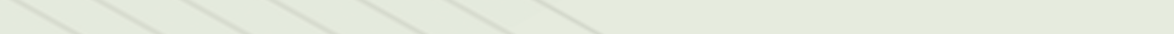 xx.20xx - xx.20xxStudiengang: 	Wirtschaftsingenieurwesen Musteruniversität
Schwerpunkt: Produktion und LogistikAbschluss: Bachelor of EngineeringIm Rahmen des Studiums (Produktionswirtschaft und Logistik Module):•	Produktion und Logistik 1 und 2:Befähigung zur Analyse und Optimierung der Wertkette, Vorbereitung für Tätigkeiten im Bereich Supply Chain Management und innerbetrieblichen Materialfluss, Fertigungsorganisation und Arbeitsvorbereitung, Organisationsgestaltung, Vielfaltsmanagement, Produktionstheorie, Produktionssteuerung, Arbeitsvorbereitung•	Instandhaltung:Gestaltung, Bewertung und Optimierung von Instandhaltungsprozessen, Gestaltung vonInstandhaltungswerkstättenBewertung des Ausfallverhaltens von Anlagen im Gesamtkontext des Unternehmens•	Maschinenelemente:Fähigkeit zur Auswahl, Gestaltung und Dimensionierung von Maschinenelementen•	Konstruktionslehre: Fachkompetenz:Kenntnisse und Fähigkeiten zum Anfertigen und Lesen von technischen Zeichnungen, Detaillieren von Zeichnungen,Stücklistenerstellung •	Fertigungstechnik:Verfahren des mechanischen und thermischen Trennens mit den Besonderheiten des autogenenTrennens, Plasmaschneidens und der LasertechnikBerechnung von Zerspanungsprozessen beim Spanen mit geometrisch bestimmtem Schneiden, Verfahren des Spanens mit geometrisch unbestimmtem Schneiden,alternative Verfahren zum Trennen thermischer Fügeverfahren, Löten und Schweißen Voraussetzungen für Anwendbarkeit des Lötens und Schweißens, werkstofftechnische sowie 
verfahrensseitige Grundlagen des Klebensmechanische Fügeverfahren Stanz- Blindnieten und Durchsetzfügen•	Fabrikplanung:Befähigung zur eigenständischen Bearbeitung von Teilbereichen der Fabrik sowie Mitwirkung in komplexen Fabrikplanungsprojekten in Fertigung, Montage und LogistikAdam Mustermann98765 Musterstadt, Musterstr. 123AdamMustermann@IPSER.i-BewerbungBerufserfahrung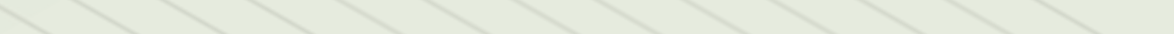 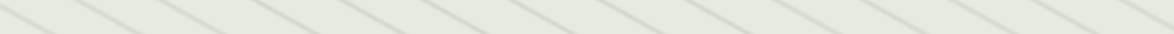 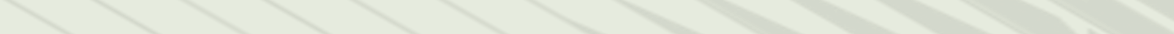 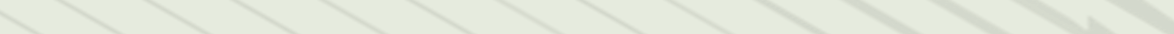 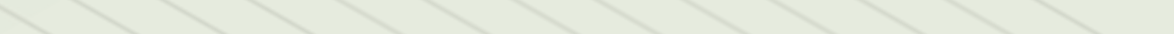 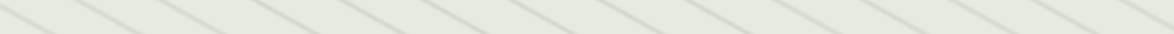 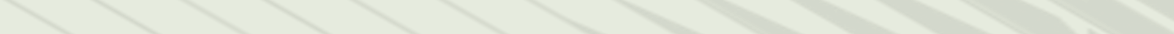 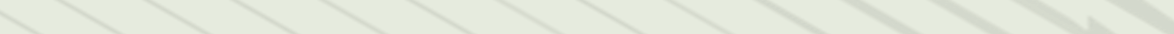 xx.20xx - xx.20xxPraktikum im Bereich BWL und Informatik, MusterfirmaAbrechnung für die MitarbeiterArbeitsplanung für MABWL  (Finanzabteilung) 	xx.20xx - xx.20xxAushilfe im Bereich Montage, MusterfirmaFahrzeugteile montierenFahrzeuge kontrollieren (Qualitätssicherung)Bestandsanalyse von Autoteilenxx.20xx - xx.20xxAushilfe im Bereich Fahrzeuglackierung, MusterfirmaFahrzeugkarosseriebearbeitungSonstige QualifikationenSprachkenntnisseDeutsch	Verhandlungssicher Arabisch	Muttersprache Englisch	GutTools und Programmeallg. PC-Kenntnisse					Sehr gut 
MS Office (Word, Excel, Outlook, PowerPoint)	Sehr gut 
Auto CAD 						GutVistable@touch (Fabrikplanung)			GrundkenntnisseR (Statistik)						GrundkenntnisseMusterstadt, xxxx 20xxAdam Mustermann98765 Musterstadt, Musterstr. 123AdamMustermann@IPSER.i-Bewerbung